Minutes for the Vestry MeetingJanuary 18, 2024The meeting was called to order by Cliff Chapin at 7.01 and Cliff offered an opening prayer.Present: Warden Wayne Bunker, Warden Cliff Chapin, Abigail Gagliardi, Cathy Adler, Marilyn Sullivan, Jan Humbert, Michael Schappert, Steven Blanks, and David BishopAbsent: NoneFollow Up ItemsApproval of December meeting minutes.  A motion to approve the minutes was made by Jan Humbert and seconded by Wayne Bunker.   No further discussion followed.  The vote was unanimous in favor.  The motion carried.Review of past action items:Steven reported supply priest can approve Eucharistic Ministers without diocese involvement.Ongoing ItemsCopierJames Haigler has not made good on the check and folding/stapling extension.  Steven is currently pursuing this with James.  Trinity has paid the end of lease return payment of $229.50 and has received the Return Material Authorization (RMA) and instructions and forwarded it to James.  James noted in his email that he would return the Toshiba copier by January 17, 2024, well ahead of the 2/11/24 due date noted in the RMA instructions.  Steven noted he believed the copier was shipped today, January 18, 2024.  Wayne suggested a tracking number be obtained to verify shipment and receipt by Great America Financial.Stained Glass WindowWe have not received the updated drawings yet from our architect.Steven arranged the Warden’s and he to meet at HVCU to notarize the document needed for the $13,171 loan from the Diocese to support this project.  He will then coordinate with Abigail Gagliardi to notarize her Clerk of the Vestry signature.The Parish Administrator will submit the document package required to obtain the Diocese grant in the amount of $13,171 so Trinity can get the grant funding.  Egbert Stolk has informed Trinity:For the payment of the grant, please submit:
       -Signed copy of the Grant Award Letter
       -Photographs of the completed work
       -All invoices of the contractor (including the final invoice)
       -Cleared check or Bank Statement showing that the Church paid all the contractor's invoices
       -To transfer the funds we need the ACH information of the Church, including: Bank Name, Name on the Account, Account #, Routing # of the Church bank accountNew ItemsCommittee ReportsRental CommitteeJan led a discussion and went over all provided documents related to the revision of the Trinity Church use agreements.  An extensive discussion followed resulting in two changes.  The temperature in paragraph #8 was changed from 50 to 55 degrees.  The key deposit was combined with the security deposit and appropriate changes made in the documents.  A motion to approve the documents as amended was made by Michael Schappert and seconded by Wayne Bunker.  There was no further discussion.  The vote was unanimous in favor.  The motion carried.  Final approved copies are included in these minutes.  Dave accepted an action item, suggested by Mike Schappert, to see if a locksmith could provide two different sets of keys that could fit the parish house locks.  One set would be given out for rentals and one set to Trinity members.  This way, if a rental key is not returned, only the rental key portion would have to change and the Trinity members would be able to keep the keys issued.  A brief discussion followed related to notifying current multiple use vendors.  Dave agreed to notify them.  It was noted in discussion that FCC might not be current in payments.  Dave noted he has no method of verifying use by FCC except for the new cameras.  Dave had spoken with Don on this matter, but the camera use does not cover any period prior to their installation.  Dave will provide Steven with the payments received from FCC and Steven will contact Family Community Church relating to any possible outstanding payments.Mini Food PantryFishkill Reformed Church has been in charge of maintaining and filling it during January.  Trinity will be in charge for the month of February.  Please sign up to help.February 1-4 – Jan HumbertFebruary 5-11 - Terry BaduraFebruary 12-18 – February 19-25 – February 26-29 - Parish LifeJan requested Dave add the January 23 release of the movie “A Case for Love” in the upcoming announcements and e-News releases, along with the February 11th – Annual meeting and potluck announcement.Buildings & GroundsWayne noted that Don and Connie Smith have finished installation of the new ring camera monitoring systems.  One in the columbarium, which had already deterred one individual from staying there, one in the entrance to the Parish house and one in the upstairs hall across from the office.From the OfficeCentral Hudson BillingStatus – still unresolved billing issues.Copy MachineJames Haigler has not made good on the check and folding/stapling extension.  Steven is currently pursuing this with James.  Trinity has paid the end of lease return payment of $229.50 and has received the Return Material Authorization (RMA) and instructions and forwarded it to James.  James noted in his email that he would return the Toshiba copier by January 17, 2024, well ahead of the 2/11/24 due date noted in the RMA instructions.Ooma is seeking input on the provided proposal.  The Vestry consensus was not to approve this proposal.A brief discussion on the provided document for Actions for changes took place.Worship:See Appendix A for the 2023-2024 Worship Schedule.  Jan has arranged for Supply Priests through the dates shown.Supply:Clergy have been arranged per the attached worship schedule in Appendix A.When clergy are not available MP will be led by members of the congregation.Pastoral Care:We have three priests who are on call and support us with pastoral care.  This is a professional courtesy.Rev. Steve Schunk of St. Mary in the Highlands, Cold Spring, NYRev. John Williams of St. Andrews / St. Luke in Beacon, NYRev. Janice Kotuby of The Church of the Resurrection in Hopewell Jct., NYWarden’s ReportWayne discussed the planning taking place for the upcoming annual meeting.  He noted that an additional Vestry representative may be needed as one person approached was not sure if they would accept the nomination.  Dave will provide the necessary documents for the ballot and continue to make the report ready for the annual meeting.  It was noted that the worship schedule should be modified to remove two services.  The modified schedule is attached in Appendix A.  Jan and Steven agreed to be delegates to the diocese convention in 2024.  An alternate is still needed to be selected prior to the annual meeting.Treasurer’s ReportSee pages 5 to 14 below.  Steven noted there was a significant growth to date in Trinity’s Commonwealth portfolio of investments.  Steven also noted the pledge income very closely matched the budgeted amount for 2023 and he felt this was a good sign for continued support by Trinity’s parishioners.  Wayne noted that there should be a brief analysis of the year-to-year pledges of 2023 to 2024 prepared by the pledge clerk for the annual meeting.  It was noted that a recorder of the annual meeting minutes would be required also.Upcoming CalendarWorship January 21 = 10:00 a.m.Worship January 28 – 10:00 a.m.Wayne Bunker led the Compline.A motion to adjourn was made by Wayne Bunker and seconded by Mike Schappert.  No discussion followed.  The vote was unanimous in favor.  The motion carried.  The meeting adjourned at 8:37 p.m.Respectfully submitted,Dave BishopTreasurer’s Report – January 2024Balance SheetTrinity’s assets on December 31, 2023Income Statement2023 Pledges:Pledge Budget					$87,875Amount Pledged				$63,140Amount paid December 2023			$ 87,861Surplus (Deficit) - Pledge Budget		$(      14)Trinity Episcopal ChurchNotes & DefinitionsTrinity’s Use Restricted Net AssetsCapital Fund:  To be used for funding capital improvements to Trinity property.Memorial Fund:  To be used to purchase church items in memory of deceased parishioners.Columbarium Fund:  Funds were used for capital improvements and major repairs to the columbarium.DefinitionsPermanently restricted net assets:Funds that are contribution and other inflows of assets whose use by the organization is limited by donor-imposed restrictions that do not expire or cannot be satisfied by actions taken by the organization.Other asset increases and reductions that are so restricted.Reclassifications from or to other net asset classification as a result of donor-imposed terms.Temporarily restricted net assets:Contributions and other inflows of assets whose use by the organization is limited by donor-imposed restrictions that either expire with the passage of time or can be satisfied or removed by actions taken by the organization.Other asset increases and reductions that occur from such conditions.Reclassifications from or to other net asset classifications as a result of donor-imposed terms, passage of time, or satisfaction and removal by actions of the organization.Unrestricted Net Assets:Funds that are neither permanently nor temporarily restricted by requests of the donor.Treasurer’s Report – January 2024December 2023C Non-Operating Inc & Exp 12-31-23Appendix AAppendix A ContinuedOctober 2022AssigneeLook into renewal of Eucharistic Minister license.Steven Blanks - CLOSEDJan 1YTDIncrease / (Decrease)Checking – HV18,3316,396(11,935)Savings - HV93,16835,354(57,814)Investments706,380811,906105,526Total$817,879822,563$35,777December 31December 31YTD YTD YTD 12/31/202212/31/202212/31/202212/31/202212/31/202212/31/2022Operating income6,5696,569133,569133,569133,569131,578131,578131,578Operating expenses13,49213,492148,336148,336148,336124,837124,837OE Net profit (loss)(6,923)(6,923)(14,767)(14,767)(14,767)6,7416,7416,741Non-operating income7,6797,67926,42726,42726,42756,66556,66556,665Non-operating expenses7,2157,21591,17091,17091,17058,79958,79958,799NOP Net profit (loss)464464(64,743)(64,743)(64,743)(2,134)(2,134)(2,134)Total income14,24814,248159,996159,996159,996188,243188,243188,243Total expenses20,70720,707239,506239,506239,506183,636183,636183,636Total Net profit (loss)$(6459)$(6459)$(79,510)$(79,510)$(79,510)$4,607$4,607$4,607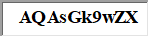 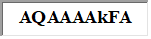 Dec 23Budget$ Over Budget% of BudgetOrdinary Income/ExpenseOrdinary Income/ExpenseOrdinary Income/ExpenseOrdinary Income/ExpenseOrdinary Income/ExpenseOrdinary Income/ExpenseIncomeIncomeIncomeIncome100 · Income from Property Assets100 · Income from Property Assets100 · Income from Property Assets100-01 · Building Uses Income100-01 · Building Uses Income718.00 241.66 476.34 297.11% 100-05 · Rental Property100-05 · Rental Property0.00 2,975.00 (2,975.00)0.0% Total 100 · Income from Property AssetsTotal 100 · Income from Property AssetsTotal 100 · Income from Property Assets718.00 3,216.66 (2,498.66)22.32% 103-00 · Income from Banks & Investments103-00 · Income from Banks & Investments103-00 · Income from Banks & Investments103-03 · Interest Income103-03 · Interest Income1.73 5.00 (3.27)34.6% 103-04 · Withdrawal from Investments103-04 · Withdrawal from Investments0.00 35,237.00 (35,237.00)0.0% Total 103-00 · Income from Banks & InvestmentsTotal 103-00 · Income from Banks & InvestmentsTotal 103-00 · Income from Banks & Investments1.73 35,242.00 (35,240.27)0.01% 105 · Offerings105 · Offerings105 · Offerings105-01 · Plate105-01 · Plate429.00 83.34 345.66 514.76% 105-02 · Pledges105-02 · Pledges4,800.00 7,322.92 (2,522.92)65.55% 105-05 · Other Gifts - Unrestricted105-05 · Other Gifts - Unrestricted170.00 Total 105 · OfferingsTotal 105 · OfferingsTotal 105 · Offerings5,399.00 7,406.26 (2,007.26)72.9% 106 · Special Offerings106 · Special Offerings106 · Special Offerings106-01 · Christmas106-01 · Christmas450.00 700.00 (250.00)64.29% 106-03 · Easter106-03 · Easter0.00 0.00 0.00 0.0% Total 106 · Special OfferingsTotal 106 · Special OfferingsTotal 106 · Special Offerings450.00 700.00 (250.00)64.29% Total IncomeTotal IncomeTotal IncomeTotal Income6,568.73 46,564.92 (39,996.19)14.11% Gross ProfitGross ProfitGross ProfitGross ProfitGross Profit6,568.73 46,564.92 (39,996.19)14.11% ExpenseExpenseExpenseExpense200 · Administration200 · Administration200 · Administration200-02 · Auditing & Accounting Services200-02 · Auditing & Accounting Services0.00 0.00 0.00 0.0% 200-03 · Bank  Expenses200-03 · Bank  Expenses5.95 9.58 (3.63)62.11% 200-051 · Vestry200-051 · Vestry0.00 0.00 0.00 0.0% 200-06 · Copier and Folding Machine200-06 · Copier and Folding Machine425.49 171.11 254.38 248.67% 200-08 · Office Supplies200-08 · Office Supplies200-081 · Computer-Hardware & Software0.00 0.00 0.00 0.0% 200-082 · Paper & Misc. Office Supply61.04 33.34 27.70 183.08% 200-083 · Subscriptions65.50 80.00 (14.50)81.88% 200-084 · Vestry0.00 0.00 0.00 0.0% Total 200-08 · Office SuppliesTotal 200-08 · Office Supplies126.54 113.34 13.20 111.65% 200-10 · Postage200-10 · Postage0.00 30.00 (30.00)0.0% 200-12 · Telephone & Internet200-12 · Telephone & Internet264.54 238.00 26.54 111.15% 200-18 · Diocesan Convention/Conferences200-18 · Diocesan Convention/Conferences0.00 0.00 0.00 0.0% Total 200 · AdministrationTotal 200 · AdministrationTotal 200 · Administration822.52 562.03 260.49 146.35% 201 · Christian Education201 · Christian Education201 · Christian Education201-02 · Church School201-02 · Church School0.00 0.00 0.00 0.0% Total 201 · Christian EducationTotal 201 · Christian EducationTotal 201 · Christian Education0.00 0.00 0.00 0.0% 202 · Facilities202 · Facilities202 · Facilities202-02 · Grounds Expenses202-02 · Grounds Expenses202-01 · Building Supplies19.96 100.00 (80.04)19.96% 202-021 · Lawn Service1,050.00 0.00 1,050.00 100.0% 202-022 · Snow Removal1,600.00 1,537.50 62.50 104.07% 202-023 · Grounds Expenses - Other427.50 0.00 427.50 100.0% Total 202-02 · Grounds ExpensesTotal 202-02 · Grounds Expenses3,097.46 1,637.50 1,459.96 189.16% 202-04 · Security System202-04 · Security System279.81 267.75 12.06 104.5% 202-05 · Insurance Property202-05 · Insurance Property0.00 2,457.57 (2,457.57)0.0% 202-06 · Property Maintenance Services202-06 · Property Maintenance Services1,176.75 416.66 760.09 282.43% 202-07 · Trash Removal202-07 · Trash Removal0.00 0.00 0.00 0.0% 202-10 · 18 Old Main St.202-10 · 18 Old Main St.202-106 · 18 Old Main St. - Repair/Maint.0.00 0.00 0.00 0.0% 202-108 · 18-20 Property/School Taxes0.00 0.00 0.00 0.0% Total 202-10 · 18 Old Main St.Total 202-10 · 18 Old Main St.0.00 0.00 0.00 0.0% 202-13 · Parish Hall202-13 · Parish Hall202-131 · Parish Hall - Water0.00 63.75 (63.75)0.0% 202-132 · Parish Hall - Electric203.42 325.00 (121.58)62.59% 202-133 · Parish Hall - Gas155.31 462.35 (307.04)33.59% 202-136 · Parish Hall - Repair/Maint.0.00 0.00 0.00 0.0% Total 202-13 · Parish HallTotal 202-13 · Parish Hall358.73 851.10 (492.37)42.15% 202-14 · Church Bldg202-14 · Church Bldg202-141 · Church Bldg - Water0.00 0.00 0.00 0.0% 202-142 · Church Bldg - Electric0.00 160.00 (160.00)0.0% 202-146 · Church Bldg - Repair/Maint0.00 0.00 0.00 0.0% 202-148 · Church Bldg - Gas53.26 475.00 (421.74)11.21% Total 202-14 · Church BldgTotal 202-14 · Church Bldg53.26 635.00 (581.74)8.39% 202-15 · 20 Old Main St.202-15 · 20 Old Main St.202-156 · 20 Old Main St. - Repair/Maint.0.00 0.00 0.00 0.0% Total 202-15 · 20 Old Main St.Total 202-15 · 20 Old Main St.0.00 0.00 0.00 0.0% Total 202 · FacilitiesTotal 202 · FacilitiesTotal 202 · Facilities4,966.01 6,265.58 (1,299.57)79.26% 203 · Payroll Expenses203 · Payroll Expenses203 · Payroll Expenses203-05 · Priest in Charge203-05 · Priest in Charge203-051 · Salary0.00 3,400.00 (3,400.00)0.0% 203-052 · Housing Allowance0.00 2,500.00 (2,500.00)0.0% 203-053 · Tax Reimbursement0.00 595.66 (595.66)0.0% 203-054 · Medical Insurance0.00 1,483.33 (1,483.33)0.0% 203-055 · Family Medical Co-Pay0.00 250.00 (250.00)0.0% 203-056 · Dental Insurance0.00 150.00 (150.00)0.0% 203-057 · Pension Premiums0.00 1,316.76 (1,316.76)0.0% 203-058 · HSA Contributions0.00 300.00 (300.00)0.0% 203-059 · Continuing Education0.00 0.00 0.00 0.0% 203-45 · Supply Clergy1,687.16 400.00 1,287.16 421.79% 203-510 · Travel Allowance0.00 0.00 0.00 0.0% 203-511 · PIC Discretionary Fund0.00 0.00 0.00 0.0% 203-05 · Priest in Charge - Other0.00 0.00 0.00 0.0% Total 203-05 · Priest in ChargeTotal 203-05 · Priest in Charge1,687.16 10,395.75 (8,708.59)16.23% 203-10 · Music Director203-10 · Music Director203-101 · Salary1,541.66 1,541.66 0.00 100.0% 203-102 · FICA-Medicare108.76 127.08 (18.32)85.58% 203-107 · NYS Unemployment7.12 8.04 (0.92)88.56% 203-111 · Supply Organist0.00 0.00 0.00 0.0% Total 203-10 · Music DirectorTotal 203-10 · Music Director1,657.54 1,676.78 (19.24)98.85% 203-20 · Parish Administrator203-20 · Parish Administrator203-201 · Salary1,548.76 1,549.17 (0.41)99.97% 203-202 · FICA-Medicare127.66 118.48 9.18 107.75% 203-204 · NYS Unemployment8.34 8.33 0.01 100.12% Total 203-20 · Parish AdministratorTotal 203-20 · Parish Administrator1,684.76 1,675.98 8.78 100.52% 203-60 · Payroll Benefits203-60 · Payroll Benefits203-603 · Payroll Service Fees24.00 36.00 (12.00)66.67% 203-604 · Disability Insurance0.00 0.00 0.00 0.0% 203-605 · Workers Compensation Insurance0.00 0.00 0.00 0.0% Total 203-60 · Payroll BenefitsTotal 203-60 · Payroll Benefits24.00 36.00 (12.00)66.67% Total 203 · Payroll ExpensesTotal 203 · Payroll ExpensesTotal 203 · Payroll Expenses5,053.46 13,784.51 (8,731.05)36.66% 204 · Outreach204 · Outreach204 · Outreach204-01 · Diocesan Assessment204-01 · Diocesan Assessment0.00 0.00 0.00 0.0% 204-06 · Special Outreach Programs204-06 · Special Outreach Programs2,650.00 3,000.00 (350.00)88.33% Total 204 · OutreachTotal 204 · OutreachTotal 204 · Outreach2,650.00 3,000.00 (350.00)88.33% 205 · Worship205 · Worship205 · Worship205-02 · Altar Flowers205-02 · Altar Flowers0.00 250.00 (250.00)0.0% 205-03 · Altar Supplies205-03 · Altar Supplies0.00 0.00 0.00 0.0% 205-08 · Music Expenses205-08 · Music Expenses0.00 0.00 0.00 0.0% 205-09 · Music Equip. Maintenance205-09 · Music Equip. Maintenance0.00 0.00 0.00 0.0% 205-14 · Parish Family205-14 · Parish Family0.00 0.00 0.00 0.0% Total 205 · WorshipTotal 205 · WorshipTotal 205 · Worship0.00 250.00 (250.00)0.0% 208 · Special Restricted - Other208 · Special Restricted - Other208 · Special Restricted - Other208-06 · Columbarium Expenses208-06 · Columbarium Expenses0.00 0.00 0.00 0.0% 208-08 · Website Development / Maint.208-08 · Website Development / Maint.0.00 0.00 0.00 0.0% Total 208 · Special Restricted - OtherTotal 208 · Special Restricted - OtherTotal 208 · Special Restricted - Other0.00 0.00 0.00 0.0% Total ExpenseTotal ExpenseTotal ExpenseTotal Expense13,491.99 23,862.12 (10,370.13)56.54% Net Ordinary IncomeNet Ordinary IncomeNet Ordinary IncomeNet Ordinary IncomeNet Ordinary IncomeNet Ordinary Income(6,923.26)22,702.80 (29,626.06)(30.5%)Net IncomeNet IncomeNet IncomeNet IncomeNet IncomeNet IncomeNet Income(6,923.26)22,702.80 (29,626.06)(30.5%)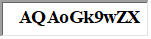 Jan - Dec 23Budget$ Over Budget% of BudgetOrdinary Income/ExpenseOrdinary Income/ExpenseOrdinary Income/ExpenseOrdinary Income/ExpenseOrdinary Income/ExpenseOrdinary Income/ExpenseIncomeIncomeIncomeIncome100 · Income from Property Assets100 · Income from Property Assets100 · Income from Property Assets100-01 · Building Uses Income100-01 · Building Uses Income6,212.25 2,900.00 3,312.25 214.22% 100-05 · Rental Property100-05 · Rental Property36,262.27 35,700.00 562.27 101.58% Total 100 · Income from Property AssetsTotal 100 · Income from Property AssetsTotal 100 · Income from Property Assets42,474.52 38,600.00 3,874.52 110.04% 103-00 · Income from Banks & Investments103-00 · Income from Banks & Investments103-00 · Income from Banks & Investments103-03 · Interest Income103-03 · Interest Income13.85 20.00 (6.15)69.25% 103-04 · Withdrawal from Investments103-04 · Withdrawal from Investments0.00 35,237.00 (35,237.00)0.0% Total 103-00 · Income from Banks & InvestmentsTotal 103-00 · Income from Banks & InvestmentsTotal 103-00 · Income from Banks & Investments13.85 35,257.00 (35,243.15)0.04% 105 · Offerings105 · Offerings105 · Offerings105-01 · Plate105-01 · Plate2,100.25 1,000.00 1,100.25 210.03% 105-02 · Pledges105-02 · Pledges87,860.65 87,875.00 (14.35)99.98% 105-05 · Other Gifts - Unrestricted105-05 · Other Gifts - Unrestricted175.00 Total 105 · OfferingsTotal 105 · OfferingsTotal 105 · Offerings90,135.90 88,875.00 1,260.90 101.42% 106 · Special Offerings106 · Special Offerings106 · Special Offerings106-01 · Christmas106-01 · Christmas450.00 900.00 (450.00)50.0% 106-03 · Easter106-03 · Easter495.00 655.00 (160.00)75.57% Total 106 · Special OfferingsTotal 106 · Special OfferingsTotal 106 · Special Offerings945.00 1,555.00 (610.00)60.77% Total IncomeTotal IncomeTotal IncomeTotal Income133,569.27 164,287.00 (30,717.73)81.3% Gross ProfitGross ProfitGross ProfitGross ProfitGross Profit133,569.27 164,287.00 (30,717.73)81.3% ExpenseExpenseExpenseExpense200 · Administration200 · Administration200 · Administration200-02 · Auditing & Accounting Services200-02 · Auditing & Accounting Services0.00 0.00 0.00 0.0% 200-03 · Bank  Expenses200-03 · Bank  Expenses118.30 115.00 3.30 102.87% 200-051 · Vestry200-051 · Vestry0.00 500.00 (500.00)0.0% 200-06 · Copier and Folding Machine200-06 · Copier and Folding Machine4,564.38 2,053.37 2,511.01 222.29% 200-08 · Office Supplies200-08 · Office Supplies200-081 · Computer-Hardware & Software19.95 800.00 (780.05)2.49% 200-082 · Paper & Misc. Office Supply858.01 400.00 458.01 214.5% 200-083 · Subscriptions2,338.68 950.00 1,388.68 246.18% 200-084 · Vestry0.00 0.00 0.00 0.0% Total 200-08 · Office SuppliesTotal 200-08 · Office Supplies3,216.64 2,150.00 1,066.64 149.61% 200-10 · Postage200-10 · Postage374.39 500.00 (125.61)74.88% 200-11 · Printing200-11 · Printing449.40 200-12 · Telephone & Internet200-12 · Telephone & Internet3,918.58 2,856.00 1,062.58 137.21% 200-18 · Diocesan Convention/Conferences200-18 · Diocesan Convention/Conferences450.00 450.00 0.00 100.0% Total 200 · AdministrationTotal 200 · AdministrationTotal 200 · Administration13,091.69 8,624.37 4,467.32 151.8% 201 · Christian Education201 · Christian Education201 · Christian Education201-02 · Church School201-02 · Church School0.00 500.00 (500.00)0.0% 201-09 · Stewardship201-09 · Stewardship61.24 Total 201 · Christian EducationTotal 201 · Christian EducationTotal 201 · Christian Education61.24 500.00 (438.76)12.25% 202 · Facilities202 · Facilities202 · Facilities202-02 · Grounds Expenses202-02 · Grounds Expenses202-01 · Building Supplies318.60 400.00 (81.40)79.65% 202-021 · Lawn Service5,192.00 3,587.50 1,604.50 144.73% 202-022 · Snow Removal7,700.00 7,687.50 12.50 100.16% 202-023 · Grounds Expenses - Other480.46 300.00 180.46 160.15% Total 202-02 · Grounds ExpensesTotal 202-02 · Grounds Expenses13,691.06 11,975.00 1,716.06 114.33% 202-04 · Security System202-04 · Security System1,340.13 1,071.00 269.13 125.13% 202-05 · Insurance Property202-05 · Insurance Property7,810.00 7,371.77 438.23 105.95% 202-06 · Property Maintenance Services202-06 · Property Maintenance Services6,003.61 5,000.00 1,003.61 120.07% 202-07 · Trash Removal202-07 · Trash Removal20.00 60.00 (40.00)33.33% 202-10 · 18 Old Main St.202-10 · 18 Old Main St.202-106 · 18 Old Main St. - Repair/Maint.569.25 2,500.00 (1,930.75)22.77% 202-108 · 18-20 Property/School Taxes6,826.31 6,647.47 178.84 102.69% Total 202-10 · 18 Old Main St.Total 202-10 · 18 Old Main St.7,395.56 9,147.47 (1,751.91)80.85% 202-13 · Parish Hall202-13 · Parish Hall202-131 · Parish Hall - Water273.48 255.00 18.48 107.25% 202-132 · Parish Hall - Electric2,326.15 3,000.72 (674.57)77.52% 202-133 · Parish Hall - Gas3,262.38 3,912.17 (649.79)83.39% 202-136 · Parish Hall - Repair/Maint.734.34 1,500.00 (765.66)48.96% Total 202-13 · Parish HallTotal 202-13 · Parish Hall6,596.35 8,667.89 (2,071.54)76.1% 202-14 · Church Bldg202-14 · Church Bldg202-141 · Church Bldg - Water0.00 200.00 (200.00)0.0% 202-142 · Church Bldg - Electric1,474.98 1,852.62 (377.64)79.62% 202-146 · Church Bldg - Repair/Maint225.88 500.00 (274.12)45.18% 202-148 · Church Bldg - Gas2,447.62 2,848.61 (400.99)85.92% Total 202-14 · Church BldgTotal 202-14 · Church Bldg4,148.48 5,401.23 (1,252.75)76.81% 202-15 · 20 Old Main St.202-15 · 20 Old Main St.202-156 · 20 Old Main St. - Repair/Maint.5,863.52 500.00 5,363.52 1,172.7% Total 202-15 · 20 Old Main St.Total 202-15 · 20 Old Main St.5,863.52 500.00 5,363.52 1,172.7% Total 202 · FacilitiesTotal 202 · FacilitiesTotal 202 · Facilities52,868.71 49,194.36 3,674.35 107.47% 203 · Payroll Expenses203 · Payroll Expenses203 · Payroll Expenses203-05 · Priest in Charge203-05 · Priest in Charge203-051 · Salary0.00 20,400.00 (20,400.00)0.0% 203-052 · Housing Allowance0.00 15,573.00 (15,573.00)0.0% 203-053 · Tax Reimbursement0.00 3,574.00 (3,574.00)0.0% 203-054 · Medical Insurance0.00 8,900.00 (8,900.00)0.0% 203-055 · Family Medical Co-Pay0.00 1,500.00 (1,500.00)0.0% 203-056 · Dental Insurance0.00 900.00 (900.00)0.0% 203-057 · Pension Premiums0.00 7,900.58 (7,900.58)0.0% 203-058 · HSA Contributions0.00 1,800.00 (1,800.00)0.0% 203-059 · Continuing Education0.00 500.00 (500.00)0.0% 203-45 · Supply Clergy16,907.60 5,620.00 11,287.60 300.85% 203-510 · Travel Allowance0.00 100.00 (100.00)0.0% 203-511 · PIC Discretionary Fund100.00 1,008.00 (908.00)9.92% 203-05 · Priest in Charge - Other0.00 0.00 0.00 0.0% Total 203-05 · Priest in ChargeTotal 203-05 · Priest in Charge17,007.60 67,775.58 (50,767.98)25.09% 203-10 · Music Director203-10 · Music Director203-101 · Salary18,011.62 18,500.00 (488.38)97.36% 203-102 · FICA-Medicare1,326.56 1,525.00 (198.44)86.99% 203-107 · NYS Unemployment85.36 96.50 (11.14)88.46% 203-111 · Supply Organist450.36 700.00 (249.64)64.34% Total 203-10 · Music DirectorTotal 203-10 · Music Director19,873.90 20,821.50 (947.60)95.45% 203-20 · Parish Administrator203-20 · Parish Administrator203-201 · Salary18,098.62 18,590.00 (491.38)97.36% 203-202 · FICA-Medicare1,513.56 1,481.00 32.56 102.2% 203-204 · NYS Unemployment98.88 100.00 (1.12)98.88% Total 203-20 · Parish AdministratorTotal 203-20 · Parish Administrator19,711.06 20,171.00 (459.94)97.72% 203-60 · Payroll Benefits203-60 · Payroll Benefits203-603 · Payroll Service Fees288.00 324.00 (36.00)88.89% 203-604 · Disability Insurance74.67 94.61 (19.94)78.92% 203-605 · Workers Compensation Insurance573.00 1,122.00 (549.00)51.07% Total 203-60 · Payroll BenefitsTotal 203-60 · Payroll Benefits935.67 1,540.61 (604.94)60.73% Total 203 · Payroll ExpensesTotal 203 · Payroll ExpensesTotal 203 · Payroll Expenses57,528.23 110,308.69 (52,780.46)52.15% 204 · Outreach204 · Outreach204 · Outreach204-01 · Diocesan Assessment204-01 · Diocesan Assessment18,619.00 15,512.00 3,107.00 120.03% 204-06 · Special Outreach Programs204-06 · Special Outreach Programs2,965.31 3,000.00 (34.69)98.84% Total 204 · OutreachTotal 204 · OutreachTotal 204 · Outreach21,584.31 18,512.00 3,072.31 116.6% 205 · Worship205 · Worship205 · Worship205-02 · Altar Flowers205-02 · Altar Flowers750.00 600.00 150.00 125.0% 205-03 · Altar Supplies205-03 · Altar Supplies98.25 650.00 (551.75)15.12% 205-08 · Music Expenses205-08 · Music Expenses461.91 300.00 161.91 153.97% 205-09 · Music Equip. Maintenance205-09 · Music Equip. Maintenance1,110.00 525.00 585.00 211.43% 205-14 · Parish Family205-14 · Parish Family391.75 600.00 (208.25)65.29% Total 205 · WorshipTotal 205 · WorshipTotal 205 · Worship2,811.91 2,675.00 136.91 105.12% 208 · Special Restricted - Other208 · Special Restricted - Other208 · Special Restricted - Other208-06 · Columbarium Expenses208-06 · Columbarium Expenses390.00 100.00 290.00 390.0% 208-08 · Website Development / Maint.208-08 · Website Development / Maint.0.00 0.00 0.00 0.0% Total 208 · Special Restricted - OtherTotal 208 · Special Restricted - OtherTotal 208 · Special Restricted - Other390.00 100.00 290.00 390.0% Total ExpenseTotal ExpenseTotal ExpenseTotal Expense148,336.09 189,914.42 (41,578.33)78.11% Net Ordinary IncomeNet Ordinary IncomeNet Ordinary IncomeNet Ordinary IncomeNet Ordinary IncomeNet Ordinary Income(14,766.82)(25,627.42)10,860.60 57.62% Net IncomeNet IncomeNet IncomeNet IncomeNet IncomeNet IncomeNet Income(14,766.82)(25,627.42)10,860.60 57.62% 100.0% 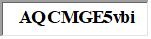 Dec 23Jan - Dec 23Ordinary Income/ExpenseOrdinary Income/ExpenseOrdinary Income/ExpenseOrdinary Income/ExpenseOrdinary Income/ExpenseOrdinary Income/ExpenseIncomeIncomeIncome105 · Offerings105 · Offerings105 · Offerings105-04 · Bishop's Discretionary Fund105-04 · Bishop's Discretionary Fund0.00210.00Total 105 · OfferingsTotal 105 · OfferingsTotal 105 · Offerings0.00210.00106 · Special Offerings106 · Special Offerings106 · Special Offerings106-12 · Columbarium Income106-12 · Columbarium Income0.00390.00Total 106 · Special OfferingsTotal 106 · Special OfferingsTotal 106 · Special Offerings0.00390.00107 · Special Offerings-Restricted107 · Special Offerings-Restricted107 · Special Offerings-Restricted107-09 · Other Gifts - Restricted107-09 · Other Gifts - Restricted0.00125.00107-18 · Special Offerings107-18 · Special Offerings2,500.002,500.00107-20 · St. Pauly Shed Income107-20 · St. Pauly Shed Income5,523.8319,072.79Total 107 · Special Offerings-RestrictedTotal 107 · Special Offerings-RestrictedTotal 107 · Special Offerings-Restricted8,023.8321,697.79108 · Miscellaneous Non Op Income108 · Miscellaneous Non Op Income108 · Miscellaneous Non Op Income108-02 · Miscellaneous Income108-02 · Miscellaneous Income-345.004,029.47108-03 · Donations for Flowers108-03 · Donations for Flowers0.00100.00Total 108 · Miscellaneous Non Op IncomeTotal 108 · Miscellaneous Non Op IncomeTotal 108 · Miscellaneous Non Op Income-345.004,129.47Total IncomeTotal IncomeTotal IncomeTotal Income7,678.8326,427.26Gross ProfitGross ProfitGross ProfitGross Profit7,678.8326,427.26ExpenseExpenseExpense202 · Facilities202 · Facilities202 · Facilities202-10 · 18 Old Main St.202-10 · 18 Old Main St.202-103 · 18 Old Main St - Electric169.09169.09Total 202-10 · 18 Old Main St.Total 202-10 · 18 Old Main St.169.09169.09Total 202 · FacilitiesTotal 202 · FacilitiesTotal 202 · Facilities169.09169.09204 · Outreach204 · Outreach204 · Outreach204-05 · Rector's Discretionary Fund204-05 · Rector's Discretionary Fund0.00100.00204-07 · Bishop's Discretionary Fund Exp204-07 · Bishop's Discretionary Fund Exp0.00331.19Total 204 · OutreachTotal 204 · OutreachTotal 204 · Outreach0.00431.19205 · Worship205 · Worship205 · Worship205-06 · Lectionary Supplies205-06 · Lectionary Supplies0.0023.98205-12 · Christmas Flowers Expense205-12 · Christmas Flowers Expense136.73136.73205-15 · Easter Flowers Expense205-15 · Easter Flowers Expense0.00193.97Total 205 · WorshipTotal 205 · WorshipTotal 205 · Worship136.73354.68207 · Miscellaneous Non Op Expenses207 · Miscellaneous Non Op Expenses207 · Miscellaneous Non Op Expenses207-02 · Program Expenses207-02 · Program Expenses6,908.9090,064.91Total 207 · Miscellaneous Non Op ExpensesTotal 207 · Miscellaneous Non Op ExpensesTotal 207 · Miscellaneous Non Op Expenses6,908.9090,064.91208 · Special Restricted - Other208 · Special Restricted - Other208 · Special Restricted - Other208-05 · Memorial Fund208-05 · Memorial Fund0.00150.00Total 208 · Special Restricted - OtherTotal 208 · Special Restricted - OtherTotal 208 · Special Restricted - Other0.00150.00Total ExpenseTotal ExpenseTotal ExpenseTotal Expense7,214.7291,169.87Net Ordinary IncomeNet Ordinary IncomeNet Ordinary IncomeNet Ordinary IncomeNet Ordinary IncomeNet Ordinary Income464.11-64,742.61Net IncomeNet IncomeNet IncomeNet Income464.11-64,742.61WORSHIP SCHEDULE FOR September 2023 - August 2024WORSHIP SCHEDULE FOR September 2023 - August 2024WORSHIP SCHEDULE FOR September 2023 - August 2024WORSHIP SCHEDULE FOR September 2023 - August 2024WORSHIP SCHEDULE FOR September 2023 - August 2024WORSHIP SCHEDULE FOR September 2023 - August 2024Service #Date of WorshipTrinityService #Date of WorshipTrinity10:00 AMWorshipSunday School 9:50 AM10:00 AMWorshipSunday School 9:50 AM19/3/2023Paul Clayton13/3/2024Kevin Bean29/10/2023Kevin Bean23/10/2024Kevin Bean39/17/2023Kevin Bean33/17/2024Kevin Bean49/24/2023Kevin Bean43/24/2024Clayton Palm Sunday 10 AM110/1/2023Kevin Bean53/28/2024Clayton 6 PM Foot Washing210/8/2023Paul Clayton63/29/2024Clayton Good Friday NOON310/15/2023Kevin Bean73/31/2024Clayton Easter 10 AM410/22/2023Kevin Bean14/7/2024Paul Clayton510/29/2023Kevin Bean24/14/2024Paul Clayton111/5/2023Paul Clayton34/21/2024Kevin Bean211/12/2023Paul Clayton44/28/2024Kevin Bean311/19/2023Paul Clayton15/5/2024Kevin Bean411/26/2023Paul Clayton25/12/2024Kevin Bean112/3/2023Kevin Bean35/19/2024Kevin Bean212/10/2023Kevin Bean45/26/2024Kevin Bean312/17/2023Paul Clayton16/2/2024Paul Clayton412/24/2023Paul Clayton - 10 AM26/9/2024Paul Clayton512/24/2023Paul Clayton - 5 PM36/16/2024Paul Clayton612/25/2023Paul Clayton - 10 AM46/23/2024Paul Clayton712/31/2023Paul Clayton56/30/2024Paul Clayton11/7/2024Paul Clayton9:00 AMSummer WorshipClayton prefers 10 am21/14/2024Kevin Bean17/7/2024Paul Clayton31/21/2024Kevin Bean27/14/2024Paul Clayton41/28/2024Kevin Bean37/21/2024Paul Clayton12/4/2024Kevin Bean47/28/2024Paul Clayton22/11/2024Kevin Bean18/4/2024Kevin Bean32/14/2024Kevin Bean NOON28/11/2024Kevin Bean42/18/2024Kevin Bean38/18/2024Kevin Bean52/25/2024Kevin Bean48/25/24Kevin BeanWORSHIP SCHEDULE FOR September 2024 - August 2025WORSHIP SCHEDULE FOR September 2024 - August 2025WORSHIP SCHEDULE FOR September 2024 - August 2025WORSHIP SCHEDULE FOR September 2024 - August 2025WORSHIP SCHEDULE FOR September 2024 - August 2025WORSHIP SCHEDULE FOR September 2024 - August 2025Service #Date of WorshipTrinityService #Date of WorshipTrinity10:00 AMWorshipSunday School 9:50 AM10:00 AMWorshipSunday School 9:50 AM19/1/2024Paul Clayton13/2/202529/8/2024Kevin Bean23/9/202539/15/2024Kevin Bean33/16/202549/22/2024Kevin Bean43/23/202559/29/2024Kevin Bean53/30/2025110/6/202414/6/2025210/13/202424/13/2025310/20/202434/20/2025410/27/202444/27/2025111/3/202415/4/2025211/10/202425/11/2025311/17/202435/18/2025411/24/202445/25/2025112/1/202416/1/2025212/8/202426/8/2025312/15/202436/15/2025412/22/202446/22/2025512/24/202356/29/2025612/25/20249:00 AM712/29/202417/6/202511/5/202527/13/202521/12/202537/20/202531/19/202547/27/202541/26/202518/3/202512/2/202528/10/202522/9/202538/17/202532/16/202548/24/202542/23/202558/31/2025